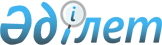 О проекте решения Совета Евразийской экономической комиссии "О комиссии по этике при Совете Евразийской экономической комиссии"Решение Коллегии Евразийской экономической комиссии от 30 сентября 2014 года № 184

      В целях реализации подпункта 13 пункта 24 Положения о Евразийской экономической комиссии (приложение № 1 к Договору о Евразийском экономическом союзе от 29 мая 2014 года) Коллегия Евразийской экономической комиссии решила:



      1. Одобрить проект решения Совета Евразийской экономической комиссии «О комиссии по этике при Совете Евразийской экономической комиссии» (прилагается) и внести его для рассмотрения на очередном заседании Совета Евразийской экономической комиссии.



      2. Настоящее Решение вступает в силу по истечении 30 календарных дней с даты его официального опубликования.      Председатель Коллегии

      Евразийской экономической комиссии         В. Христенко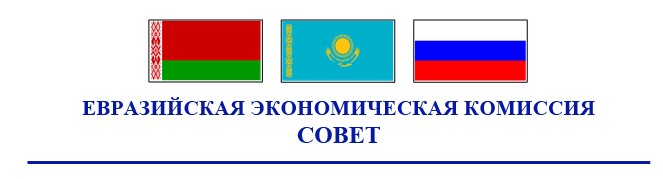  

РЕШЕНИЕ « »         20 г.              №                        г. О комиссии по этике при Совете

Евразийской экономической комиссии      В соответствии с подпунктом 13 пункта 24 Положения о Евразийской экономической комиссии (приложение № 1 к Договору о Евразийском экономическом союзе от 29 мая 2014 года) Совет Евразийской экономической комиссии решил:

      1. Образовать комиссию по этике при Совете Евразийской экономической комиссии.

      2. Утвердить прилагаемое Положение о комиссии по этике при Совете Евразийской экономической комиссии.

      3. Настоящее Решение вступает в силу с даты вступления в силу Договора о Евразийском экономическом союзе от 29 мая 2014 года.УТВЕРЖДЕНО             

Решением Совета          

Евразийской экономической комиссии

от           2014 г. №         ПОЛОЖЕНИЕ

о комиссии по этике при Совете

Евразийской экономической комиссии      1. Настоящее Положение разработано в соответствии с подпунктом 13 пункта 24 Положения о Евразийской экономической комиссии (приложение № 1 к Договору о Евразийском экономическом союзе от 29 мая 2014 года) и определяет порядок деятельности комиссии по этике при Совете Евразийской экономической комиссии (далее – комиссия по этике).

      2. Комиссия по этике в своей деятельности руководствуется Договором о Евразийском экономическом союзе от 29 мая 2014 года (далее – Договор) и настоящим Положением.

      3. Целями комиссии по этике являются:

      а) обеспечение соблюдения предусмотренных Договором прав граждан государств – членов Евразийского экономического союза (далее – государства-члены) на трудоустройство в Евразийскую экономическую комиссию (далее – Комиссия);

      б) мониторинг отбора кандидатов по результатам конкурсов на замещение вакантных должностей в департаментах Комиссии и проведения аттестации сотрудников Комиссии;

      в) контроль за соблюдением должностными лицами и сотрудниками Комиссии профессиональной этики;

      г) обеспечение соблюдения предусмотренных Договором о Комиссии социальных и иных гарантий;

      д) рассмотрение других кадровых вопросов в случае возникновения конфликтных ситуаций. 

      4. В состав комиссии по этике входят по два представителя от каждого государства-члена на уровне заместителя руководителя органа государственной власти, направленных органами государственной власти, ответственными за взаимодействие с Комиссией (далее – представитель государства-члена), и сотрудник департамента Комиссии, к компетенции которого относятся кадровые вопросы, в качестве секретаря комиссии по этике (без права голоса).

      Председателем комиссии по этике является представитель государства-члена, председательствующего в Совете Комиссии (далее – Совет). 

      5. Заседание комиссии по этике считается правомочным, если на нем присутствуют не менее двух третей ее состава. В случае отсутствия обоих представителей одного из государств-членов заседание комиссии по этике переносится.

      6. При возникновении прямой или косвенной личной заинтересованности члена комиссии по этике, которая может привести к конфликту интересов при рассмотрении вопроса, включенного в повестку дня заседания комиссии по этике, этот член комиссии по этике не принимает участия в рассмотрении такого вопроса.

      7. Заседания комиссии по этике проводятся по поручению Совета на основании письменного обращения члена Совета или Председателя Коллегии Комиссии, к которому прилагаются необходимые материалы, в том числе проекты решений Совета, перечень подлежащих рассмотрению вопросов и другие документы, необходимые для обсуждения на заседании комиссии по этике или по мере необходимости (с учетом обращений граждан государств – членов подлежащих рассмотрению).

      На заседании комиссии по этике присутствуют должностные лица департаментов Комиссии, к компетенции которых относятся кадровые и правовые вопросы.

      На заседание комиссии по этике по решению ее председателя приглашаются члены Коллегии Комиссии, должностные лица департаментов Комиссии и иные лица, имеющие непосредственное отношение к рассматриваемому вопросу. 

      Информация, полученная комиссией по этике в ходе рассмотрения соответствующего вопроса, не подлежит разглашению, за исключением случаев, когда должностное лицо либо сотрудник Комиссии дали свое письменное согласие на разглашение такой информации. 

      8. Комиссия по этике вправе представлять органам государственной власти государств-членов, ответственным за взаимодействие с Комиссией, предложения по подготовке актов Комиссии или внесению в них изменений в рамках своей компетенции. 

      9. Решения комиссии по этике принимаются открытым голосованием простым большинством голосов присутствующих на заседании членов комиссии по этике. В случае равенства голосов решающим является голос председателя комиссии по этике.

      10. Решения комиссии по этике носят рекомендательный характер.

      11. Решения комиссии по этике оформляются протоколами, которые подписываются председателем, секретарем и членами комиссии по этике, принимавшими участие в заседании.

      12. В протоколе заседания комиссии по этике указываются:

      а) дата, время и место проведения заседания;

      б) фамилии, имена и отчества членов комиссии по этике и других лиц, присутствующих на заседании;

      в) повестка дня заседания;

      г) источник информации, ставший основанием для проведения заседания;

      д) фамилии, имена и отчества выступивших на заседании лиц и краткое изложение содержания их выступлений;

      е) результаты голосования по вопросам повестки дня заседания;

      ж) решения, принятые по итогам голосования;

      з) иные сведения, связанные с рассматриваемыми на заседании вопросами.

      13. Копии протокола заседания комиссии по этике направляются с учетом установленных требований о защите конфиденциальной информации членам Совета, Председателю Коллегии Комиссии и членам Коллегии Комиссии, имеющим отношение к рассмотренному на заседании вопросу, в 5-дневный срок со дня подписания протокола.

      14. Организационно-техническое и документационное обеспечение деятельности комиссии по этике, а также информирование членов комиссии по этике о вопросах, включенных в повестку дня заседания, о дате, времени и месте проведения заседания, ознакомление членов комиссии по этике с материалами, представляемыми для обсуждения на заседании, осуществляются департаментом Комиссии, к компетенции которого относятся кадровые вопросы.
					© 2012. РГП на ПХВ «Институт законодательства и правовой информации Республики Казахстан» Министерства юстиции Республики Казахстан
				Члены Совета Евразийской экономической комиссии:Члены Совета Евразийской экономической комиссии:Члены Совета Евразийской экономической комиссии:От Республики

БеларусьОт Республики

КазахстанОт Российской

ФедерацииС. РумасБ. СагинтаевИ. Шувалов